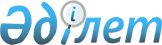 Қазақстан Республикасы Үкіметінің 2006 жылғы 19 шілдедегі N 688 қаулысына өзгерістер енгізу туралыҚазақстан Республикасы Үкіметінің 2006 жылғы 10 қарашадағы N 1073 Қаулысы



      Қазақстан Республикасының Үкiметi 

ҚАУЛЫ ЕТЕДI

:



      1. "Мүлiктi жария етуге байланысты рақымшылық жасау туралы" Қазақстан Республикасының Заңына сәйкес жария етiлген жер учаскелерiне құқықтарды ресiмдеу ережесiн бекiту туралы" Қазақстан Республикасы Үкiметiнiң 2006 жылғы 19 шiлдедегi N 688 
 қаулысына 
 (Қазақстан Республикасының ПYКЖ-ы, 2006 ж., N 27, 282-құжат) мынадай өзгерiстер енгiзiлсiн:



      көрсетiлген қаулымен бекiтiлген "Мүлiктi жария етуге байланысты рақымшылық жасау туралы" Қазақстан Республикасының Заңына сәйкес жария етiлген жер учаскелерiне құқықтарды ресiмдеу ережесiнде:




      4-тармақ мынадай редакцияда жазылсын:



      "4. Аудандардың (облыстық маңызы бар қалалардың) жер қатынастары жөнiндегi уәкiлеттi органдары жылжымайтын мүлiктi жария етудi жүргiзу жөнiндегi тиiстi комиссия (бұдан әрi - комиссия) мүлiктi жария ету туралы шешiм шығарған күнiнен бастап екi жұмыс күнi iшiнде жария ету субъектiсiне комиссия қабылдаған шешiм және жария етiлген жер учаскесiне құқықты куәландыратын құжатты дайындау үшiн осы Ереженiң 5 немесе 6-тармақтарына сәйкес материалдарды аудандардың (облыстық маңызы бар қалалардың) жер қатынастары жөнiндегi уәкiлеттi органдарына ұсыну қажеттiлiгi туралы хабарлайды.";




      7-тармақта "өтiнiш берiлген күннен бастап жиырма жұмыс күнi" деген сөздер "жария ету субъектiлерiнен осы Ереженiң 5 немесе 6-тармақтарында көрсетiлген материалдар түскен күннен бастап он бес жұмыс күнi" деген сөздермен ауыстырылсын;




      10-тармақта "он бес" деген сөздер "он" деген сөзбен ауыстырылсын;




      13-тармақта "және беру" деген сөздер алынып тасталсын.




      2. Осы қаулы алғаш рет ресми жарияланған күнiнен бастап он күнтiзбелiк күн өткен соң қолданысқа енгізіледi.

      

Қазақстан Республикасының




      Премьер-Министрі


					© 2012. Қазақстан Республикасы Әділет министрлігінің «Қазақстан Республикасының Заңнама және құқықтық ақпарат институты» ШЖҚ РМК
				